CITY OF BYLAW NO. 4500.080A BYLAW TO AMEND THE CITY OF NANAIMO “ZONING BYLAW 2011 NO. 4500”	WHEREAS the Council may zone land, by bylaw, pursuant to Sections 890, 891, 903 and 904 of the Local Government Act;	THEREFORE BE IT RESOLVED the Municipal Council of the City of Nanaimo, in open meeting assembled, ENACTS AS FOLLOWS:This Bylaw may be cited as the “ZONING AMENDMENT BYLAW 2015 NO. 4500.080”.2.	The City of Nanaimo “ZONING BYLAW 2011 NO. 4500" is hereby amended as follows:By rezoning a portion of the lands legally described as LOT 1, DISTRICT LOT 32, WELLINGTON DISTRICT, PLAN EPP14809 EXCEPT PART IN STRATA PLAN EPS632 (PHASE 1), (6003 Nelson Road) from Medium Density Residential (R8) to Single Dwelling Residential (R1), as shown on Schedule A.PASSED FIRST READING 2015-JUL-20PASSED SECOND READING 2015-JUL-20PUBLIC HEARING HELD 2015-AUG-06PASSED THIRD READING 2015-AUG-06ADOPTED 2015-SEP-14File:	RA000353Address:	6003 Nelson Road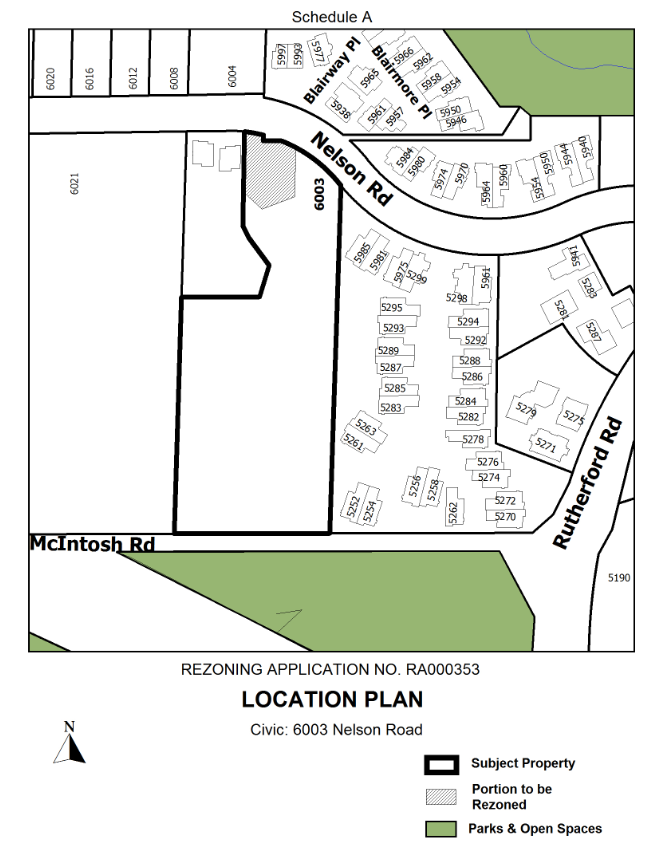 W. B. MCKAYMAYORD. SMITHDEPUTY CORPORATE OFFICER